Учащиеся 4 класса Большекрасноярской СОШ присоединились к Всероссийской акции «10 лет вместе», посвященной Дню воссоединения Крыма с Россией. В рамках данной акции для ребят был проведен информационный час в СДК «Крым и Россия — вместе навсегда». Учащиеся познакомились с историей памятной даты, узнали о героических страницах полуострова Крым. Ребята посмотрели видеоролик, рассказывающий о природе, культуре региона, а также о значении Крыма для России.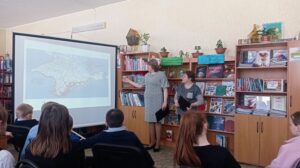 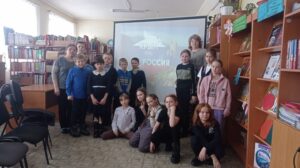 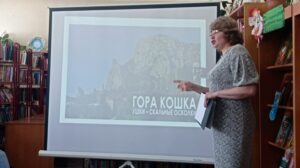 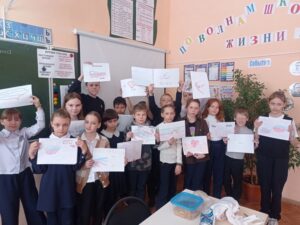 